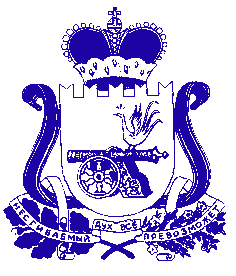 АДМИНИСТРАЦИЯ СМОЛЕНСКОЙ ОБЛАСТИП О С Т А Н О В Л Е Н И Еот  _________________  № ___________ Администрация Смоленской области   п о с т а н о в л я е т:Внести в Порядок определения объема и предоставления субсидий некоммерческим спортивным организациям в рамках реализации областной государственной программы «Развитие физической культуры и спорта в Смоленской области», утвержденный постановлением Администрации Смоленской области от 17.05.2019 № 296 (в редакции постановлений Администрации Смоленской области от 14.05.2020 № 269, от 09.09.2021 № 584, от 29.12.2021          № 900), следующие изменения:- в абзаце пятом пункта 2 слово «контроля» заменить словами «контроля (мониторинга)», слово «, целей» исключить.- в пункте 3:- абзац первый изложить в следующей редакции:«3. Целью предоставления субсидий является финансовое обеспечение затрат организаций, производимых в году предоставления субсидии и связанных с проведением мероприятий, направленных на развитие и популяризацию физической культуры и спорта в Смоленской области, а именно затрат на:»;- в подпункте 3:- абзац первый изложить в следующей редакции:«3) организация проведения спортивных и физкультурных мероприятий, календарных матчей, фестивалей, конференций, совещаний, в том числе затрат на:»;- в абзаце третьем после слов «командировочных расходов» дополнить словами «участников мероприятий и»;- в абзаце четвертом слова «официальных спортивных» исключить; - в абзаце пятом слово «соревнований» заменить словом «мероприятий»;- дополнить абзацами следующего содержания:«- оплату расходов по питанию участников мероприятий;- оплату наградной, сувенирной продукции, спортивного инвентаря и экипировки;»;- в подпункте 4:- абзац первый после слова «оплату» дополнить словами «расходов и»;- дополнить абзацем следующего содержания:«- оплату расходов, связанных с приобретением земельных участков для создания спортивной инфраструктуры.»;- дополнить подпунктом 5 следующего содержания:«5) содержание организации, в том числе затрат на:- оплату труда работников организации, в том числе привлеченных специалистов, начисления на выплаты по оплате труда работников, включая страховые взносы на обязательное пенсионное страхование, страховые взносы на обязательное социальное страхование на случай временной нетрудоспособности и в связи с материнством, страховые взносы на обязательное медицинское страхование, страховые взносы на обязательное социальное страхование от несчастных случаев на производстве и профессиональных заболеваний в соответствии с трудовым законодательством и иными нормативными правовыми актами, содержащими нормы трудового права;- приобретение основных средств, расходных материалов, прочего хозяйственного инвентаря;- оплату коммунальных услуг, услуг связи, услуг и работ, связанных с содержанием имущества, прочих услуг;- оплату командировочных расходов;- оплату расходов, связанных с эксплуатацией автотранспортных средств, приобретением горюче-смазочных материалов;- оплату за изготовление атрибутики;- уплату прочих имущественных налогов.»;- пункт 5 изложить в следующей редакции:«5. Главным распорядителем средств субсидий является Министерство спорта Смоленской области (далее – Министерство спорта), до которого как получателя бюджетных средств областного бюджета доведены лимиты бюджетных обязательств.»;- пункты 7, 71 и 8 изложить в следующей редакции:«7. Сведения о субсидиях размещаются на едином портале бюджетной системы Российской Федерации в информационно-телекоммуникационной сети «Интернет» в разделе «Бюджет» не позднее 15-го рабочего дня, следующего за днем принятия закона об областном бюджете на соответствующий финансовый год и плановый период (областного закона о внесении изменений в областной закон об областном бюджете на соответствующий финансовый год и плановый период).»; 71. Предоставление субсидии осуществляется на основании соглашения, заключенного между Министерством спорта и организацией в соответствии с типовой формой соглашения, утвержденной правовым актом министерства  финансов Смоленской области.Проект соглашения размещается на официальном сайте министерства спорта в информационно-телекоммуникационной сети "Интернет" в течение 10 рабочих дней со дня утверждения настоящего Порядка.8. Условиями предоставления субсидий являются:- отсутствие у организации неисполненной обязанности по уплате налогов, сборов, страховых взносов в бюджетную систему Российской Федерации по месту нахождения (месту нахождения ее обособленных подразделений, месту нахождения принадлежащих ей недвижимого имущества и транспортных средств) на территории Смоленской области по состоянию не ранее 30 календарных дней до даты подачи документов для получения субсидии;- ненахождение организации в процессе реорганизации (за исключением реорганизации в форме присоединения к некоммерческой организации другого юридического лица), ликвидации, невведение в отношении ее процедуры банкротства, неприостановление деятельности организации в порядке, предусмотренном законодательством Российской Федерации;- неполучение организацией средств областного бюджета на основании иных нормативных правовых актов на цель, указанную в пункте 3 настоящего Порядка, за период, совпадающий с периодом получения и расходования субсидий;- неотнесение организации к иностранному юридическому лицу, в том числе местом регистрации которого является государство или территория, включенные в утверждаемый Министерством финансов Российской Федерации перечень государств и территорий, используемых для промежуточного (офшорного) владения активами в Российской Федерации (далее также - офшорные компании), а также российскому юридическому лицу, в уставном (складочном) капитале которого доля прямого или косвенного (через третьих лиц) участия офшорных компаний в совокупности превышает 25 процентов (если иное не предусмотрено законодательством Российской Федерации). При расчете доли участия офшорных компаний в капитале российских юридических лиц не учитывается прямое и (или) косвенное участие офшорных компаний в капитале публичных акционерных обществ (в том числе со статусом международной компании), акции которых обращаются на организованных торгах в Российской Федерации, а также косвенное участие таких офшорных компаний в капитале других российских юридических лиц, реализованное через участие в капитале указанных публичных акционерных обществ;- согласие на осуществление проверок соблюдения условий и порядка предоставления субсидий органами государственного финансового контроля.Организации, претендующие на получение субсидий, должны соответствовать требованиям, указанным в абзацах третьем, четвертом и пятом настоящего пункта, на момент представления документов, указанных в пункте 10 настоящего Порядка.»;- в пункте 9 слова «Главное управление» в соответствующем падеже заменить словами «Министерство спорта» в соответствующем падеже;- в пункте 10:- в абзацах первом, пятом слова «Главное управление» в соответствующем падеже заменить словами «Министерство спорта» в соответствующем падеже;- абзац шестой изложить в следующей редакции:«- информацию налогового органа об исполнении организацией обязанности по уплате налогов, сборов и иных обязательных платежей в бюджеты бюджетной системы Российской Федерации, выданную по состоянию не ранее 30 календарных дней до даты подачи заявления о предоставлении субсидии. В случае непредставления указанной информации Министерство спорта в течение 2 рабочих дней со дня представления организацией документов, направляет межведомственный запрос о наличии или отсутствии задолженности по состоянию на дату подачи организацией заявления, в том числе в электронной форме с использованием единой системы межведомственного электронного взаимодействия и подключенной к ней региональной системы межведомственного электронного взаимодействия, в Управление Федеральной налоговой службы по Смоленской области.»;- в абзацах седьмом – девятом слова «Главное управление» в соответствующем падеже заменить словами «Министерство спорта» в соответствующем падеже;- абзац одиннадцатый изложить в следующей редакции:«Организация в течение 5 рабочих дней с даты подачи документов для получения субсидии, но не позднее срока, указанного в объявлении о начале приема документов, имеет право отозвать поданные документы при условии письменного уведомления об этом Министерства спорта. Отзыв документов регистрируется специалистом министерства спорта, ответственным за делопроизводство, в системе электронного документооборота в день поступления письменного уведомления в Министерство спорта. Документы для получения субсидий в таком случае не рассматриваются и возвращаются Министерством спорта в течение 3 календарных дней с даты регистрации такого уведомления.»;- абзац двенадцатый после слов «получения субсидии» дополнить словами «и не отозванные в соответствии с абзацем одиннадцатым настоящего пункта»;- пункт 13 изложить в следующей редакции:«13. Решение о предоставлении субсидии либо об отказе в предоставлении субсидий доводится министерством спорта до организации в письменном виде в срок, не превышающий 2 рабочих дней со дня принятия соответствующего решения.В случае принятия решения о предоставлении субсидии Министерство спорта уведомляет организацию о необходимости заключения соглашения о предоставлении субсидии, в случае принятия решения об отказе в предоставлении субсидий - о причине отказа.»;- в пункте 15 слова «Главное управление» в соответствующем падеже заменить словами «министерство спорта» в соответствующем падеже;- в абзаце втором пункте 16 слова «Главное управление» заменить словами «Министерство спорта»;- в абзаце втором пункта 17 слова «в Главное управление» заменить словами «в Министерство спорта»;- пункт 18 изложить в следующей редакции:«18.	Результат предоставления субсидий – «Количество проведенных организацией мероприятий, направленных на развитие и популяризацию физической культуры и спорта в Смоленской области (единиц)» (далее - результат предоставления субсидии).Конечное значение результата предоставления субсидии в виде количественной характеристики определяется соглашением о предоставлении субсидий в соответствии с перечнем мероприятий, направленных на развитие и популяризацию физической культуры и спорта в Смоленской области, в целях реализации которых предоставляется субсидия, предоставляемым организацией для предоставления субсидии.Датой достижения результата предоставления субсидий является 31 декабря года предоставления субсидий.Оценка эффективности предоставления субсидий осуществляется министерством спорта на основании сравнения значения результата предоставления субсидий, установленного соглашением о предоставлении субсидий, и фактически достигнутого организацией значения результата предоставления субсидий по состоянию на 31 декабря года предоставления субсидий.»;- в абзаце первом пункта 19 слова «Главного управления» заменить словами «Министерство спорта»;- пункт 21 изложить в следующей редакции:«21. В случае выявления в течение текущего финансового года нарушений организацией условий предоставления субсидий и (или) представления недостоверных сведений субсидия подлежит возврату на лицевой счет министерство спорта, открытый в Министерстве финансов Смоленской области, в полном объеме в течение 30 календарных дней со дня получения требования Министерства спорта о возврате субсидии в письменной форме.В случае выявления по истечении соответствующего финансового года нарушений организацией условий предоставления субсидий и (или) представления недостоверных сведений субсидия подлежит возврату на лицевой счет Министерства спорта, открытый в Министерстве финансов Смоленской области, в полном объеме в течение 30 календарных дней со дня получения требования министерства спорта о возврате субсидии в письменной форме.»;- пункт 23 изложить в следующей редакции:«23. Министерство спорта в пределах полномочий, определенных федеральным и областным законодательством, осуществляет проверки соблюдения порядка и условий предоставления субсидий организации, в том числе в части достижения результата предоставления субсидий. Органы государственного финансового контроля осуществляет проверки соблюдения порядка и условий предоставления субсидий некоммерческой организацией в соответствии со статьями 2681 и 2692 Бюджетного кодекса Российской Федерации.»;- приложения 1– 3 изложить в новой редакции (прилагаются).ГубернаторСмоленской области                                                                                       В.Н. АнохинПриложение № 1к Порядку определения объема и предоставления субсидий некоммерческим спортивным организациям в рамках реализации областной государственной программы «Развитие физической культуры и спорта в Смоленской области» (в редакции постановления Правительства Смоленской области  
от ____________ № _______)ФормаЗАЯВЛЕНИЕо предоставлении субсидии некоммерческим спортивным организациямв  рамках реализации областной государственной программы «Развитие физической культуры и спорта в Смоленской области»просит предоставить субсидию в размере _____________ (____________) рублей 
                                                                                                          (сумма цифрами)             (сумма прописью)на  реализацию  мероприятий, направленных на развитие и популяризацию физической культуры и спорта в Смоленской области.Банковские реквизиты:Настоящим заявлением _______________________________________________                                                             (наименование организации)подтверждает:- отсутствие у организации неисполненной обязанности по уплате налогов, сборов, страховых взносов в бюджетную систему Российской Федерации по месту нахождения (месту нахождения ее обособленных подразделений, месту нахождения принадлежащих ей недвижимого имущества и транспортных средств) на территории Смоленской области;- ненахождение организации в процессе реорганизации (за исключением реорганизации в форме присоединения к организации другого юридического лица), ликвидации, невведение в отношении ее процедуры банкротства, неприостановление деятельности некоммерческой организации в порядке, предусмотренном законодательством Российской Федерации;- неполучение средств областного бюджета на основании иных нормативных правовых актов на цель, указанную в пункте 3 настоящего Порядка, за период, совпадающий с периодом получения и расходования субсидий;- неотнесение организации к иностранному юридическому лицу, в том числе местом регистрации которого является государство или территория, включенные в утверждаемый Министерством финансов Российской Федерации перечень государств и территорий, используемых для промежуточного (офшорного) владения активами в Российской Федерации, а также российскому юридическому лицу, в уставном (складочном) капитале которого доля прямого или косвенного (через третьих лиц) участия офшорных компаний в совокупности превышает 25 процентов (если иное не предусмотрено законодательством Российской Федерации). При расчете доли участия офшорных компаний в капитале российских юридических лиц не учитывается прямое и (или) косвенное участие офшорных компаний в капитале публичных акционерных обществ (в том числе со статусом международной компании), акции которых обращаются на организованных торгах в Российской Федерации, а также косвенное участие таких офшорных компаний в капитале других российских юридических лиц, реализованное через участие в капитале указанных публичных акционерных обществ.Настоящим заявлением даю согласие на осуществление министерством спорта Смоленской области проверок соблюдения порядка и условий предоставления субсидии на реализацию мероприятий, направленных на развитие и популяризацию физической культуры и спорта в Смоленской области, в том числе в части достижения результата ее предоставления, а также на осуществление органами государственного финансового контроля проверок соблюдения порядка и условий предоставления субсидии на реализацию мероприятий, направленных на развитие и популяризацию физической культуры и спорта в Смоленской области в соответствии со статьями 2681 и 2692 Бюджетного кодекса Российской Федерации.Достоверность представленной информации гарантирую.«___»   __________ 20__ г.   М.П. 			Приложение № 2к Порядку определения объема и предоставления субсидий некоммерческим спортивным организациям в рамках реализации областной государственной программы «Развитие физической культуры и спорта в Смоленской области» (в редакции постановления Правительства  Смоленской области  
от ____________ № _______)ФормаПЕРЕЧЕНЬ мероприятий, направленных на развитие и популяризацию физической культуры и спорта в Смоленской области, в целях реализации которых предоставляется субсидия«___»   __________ 20__ г.    М.П. (при наличии)Приложение № 3к Порядку определения объема и предоставления субсидий некоммерческим спортивным организациям в рамках реализации областной государственной программы «Развитие физической культуры и спорта в Смоленской области» (в редакции постановления Правительства Смоленской области от ___________________№ ______)ФормаПЛАНИРУЕМЫЕ НАПРАВЛЕНИЯрасходования субсидии некоммерческими спортивными организациями в рамках реализации областной государственной программы «Развитиефизической культуры и спорта в Смоленской области» в 20__ году«___»   __________ 20__ г.    М.П. О внесении изменений в Порядок определения объема и предоставления субсидий некоммерческим спортивным организациям в рамках реализации областной государственной программы «Развитие физической культуры и спорта в Смоленской области»(полное наименование юридического лица - заявителя с указанием организационно-правовой формы,ИНН, адреса места нахождения)наименование получателя_____________________________________________,наименование банка_____________________________________________,ИНН банка_____________________________________________,БИК банка_____________________________________________,корр. счет банка_____________________________________________,номер расчетного счета_____________________________________________.(должность руководителя)(подпись)(фамилия, инициалы)№п/пПланируемое мероприятиеМесто проведенияСрок проведения12341.Мероприятия по подготовке спортивных команд:хх1.1.Вид спортахх1.1.1.1.2.Вид спортахх…Итого количество мероприятий по подготовке  спортивных команд (единиц)Итого количество мероприятий по подготовке  спортивных команд (единиц)Итого количество мероприятий по подготовке  спортивных команд (единиц)2.Мероприятия по обеспечению участия спортивных команд в спортивных мероприятиях, в том числе:хх2.1. Вид спортахх2.1.12.2.Вид спортахх2.2.1.…Итого количество мероприятий по обеспечению участия спортивных команд в спортивных мероприятиях (единиц)Итого количество мероприятий по обеспечению участия спортивных команд в спортивных мероприятиях (единиц)Итого количество мероприятий по обеспечению участия спортивных команд в спортивных мероприятиях (единиц)12343.Спортивные и физкультурные мероприятия, календарные матчи, фестивали, конференции, совещания, в том числе:хх3.1.Мероприятие 13.2.Мероприятие 2…Итого количество спортивных и физкультурных мероприятий, календарных матчей, фестивалей, конференций, совещаний (единиц)Итого количество спортивных и физкультурных мероприятий, календарных матчей, фестивалей, конференций, совещаний (единиц)Итого количество спортивных и физкультурных мероприятий, календарных матчей, фестивалей, конференций, совещаний (единиц)4.Мероприятия, связанные с созданием комфортной городской среды для формирования здорового образа жизни и развития физической культуры и спортахх4.1.Мероприятие 14.2.Мероприятие 2…Итого количество мероприятий, связанных с созданием комфортной городской среды для формирования здорового образа жизни и развития физической культуры и спорта (единиц)Итого количество мероприятий, связанных с созданием комфортной городской среды для формирования здорового образа жизни и развития физической культуры и спорта (единиц)Итого количество мероприятий, связанных с созданием комфортной городской среды для формирования здорового образа жизни и развития физической культуры и спорта (единиц)Всего мероприятий, направленных на развитие и популяризацию физической культуры и спорта в Смоленской области (единиц)Всего мероприятий, направленных на развитие и популяризацию физической культуры и спорта в Смоленской области (единиц)Всего мероприятий, направленных на развитие и популяризацию физической культуры и спорта в Смоленской области (единиц)(должность руководителя)(подпись)(фамилия, инициалы)№ п/пПланируемое направление расходования субсидииСтоимость (тыс. рублей)1231.Подготовка спортивных команд, в том числе:ИтогоИтого2.Обеспечение участия спортивных команд в спортивных мероприятиях, в том числе:ИтогоИтого3.Услуги, связанные с проведением спортивных и физкультурных мероприятий, календарных матчей, фестивалей, конференций, совещанийИтогоИтого4.Услуги, связанные с созданием комфортной городской среды для формирования здорового образа жизни и развития физической культуры и спорта123ИтогоИтого5.Расходы на содержание организацииИтогоИтогоВсего по направлениям расходовВсего по направлениям расходов(должность руководителя)(подпись)(фамилия, инициалы)